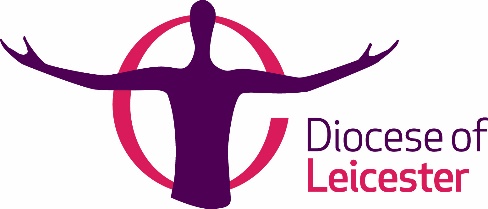 CONFIRMATION / BAPTISMConsent for publicityThis form should be completed by the presenting minister and returned to the Bishop’s Office before the baptism/confirmation date.It gives details of which candidates (or their parents if the candidate is under 18 years old) have given permission for their name, age, photo and testimony to be used by the Church and Diocese on their websites, social media and newsletters in reports of the services.Service date and venue:  _____________________________________________Incumbent:                       __________________________________________________
Presenting minister:        __________________________________________________Name of candidate and parish Permission for name to be usedPermission for photo to be usedPermission for testimony to be usedPermission for Live Stream and video